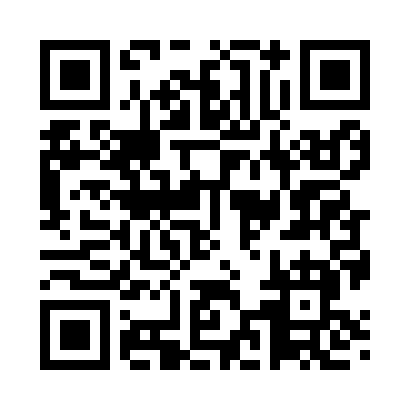 Prayer times for Mongaup, New York, USAMon 1 Jul 2024 - Wed 31 Jul 2024High Latitude Method: Angle Based RulePrayer Calculation Method: Islamic Society of North AmericaAsar Calculation Method: ShafiPrayer times provided by https://www.salahtimes.comDateDayFajrSunriseDhuhrAsrMaghribIsha1Mon3:485:301:035:048:3610:172Tue3:495:301:035:058:3610:173Wed3:505:311:035:058:3610:174Thu3:515:311:045:058:3610:165Fri3:525:321:045:058:3610:166Sat3:535:321:045:058:3510:157Sun3:535:331:045:058:3510:148Mon3:545:341:045:058:3410:149Tue3:555:351:045:058:3410:1310Wed3:565:351:055:058:3410:1211Thu3:575:361:055:058:3310:1112Fri3:595:371:055:058:3310:1113Sat4:005:371:055:058:3210:1014Sun4:015:381:055:058:3110:0915Mon4:025:391:055:058:3110:0816Tue4:035:401:055:058:3010:0717Wed4:045:411:055:058:2910:0618Thu4:065:421:055:058:2910:0419Fri4:075:421:055:048:2810:0320Sat4:085:431:055:048:2710:0221Sun4:095:441:065:048:2610:0122Mon4:115:451:065:048:2610:0023Tue4:125:461:065:048:259:5824Wed4:135:471:065:038:249:5725Thu4:155:481:065:038:239:5626Fri4:165:491:065:038:229:5427Sat4:175:501:065:038:219:5328Sun4:195:511:065:028:209:5229Mon4:205:521:065:028:199:5030Tue4:225:531:055:028:189:4931Wed4:235:541:055:018:179:47